MONDAYOCEAN & POND UNITRead AloudJump Frog Jumpby Robert Kalan & Byron BartonLINK TO READ ALOUDhttps://www.youtube.com/watch?v=SrgL5ac0i-wGross MotorLily Pad Jump Hopscotch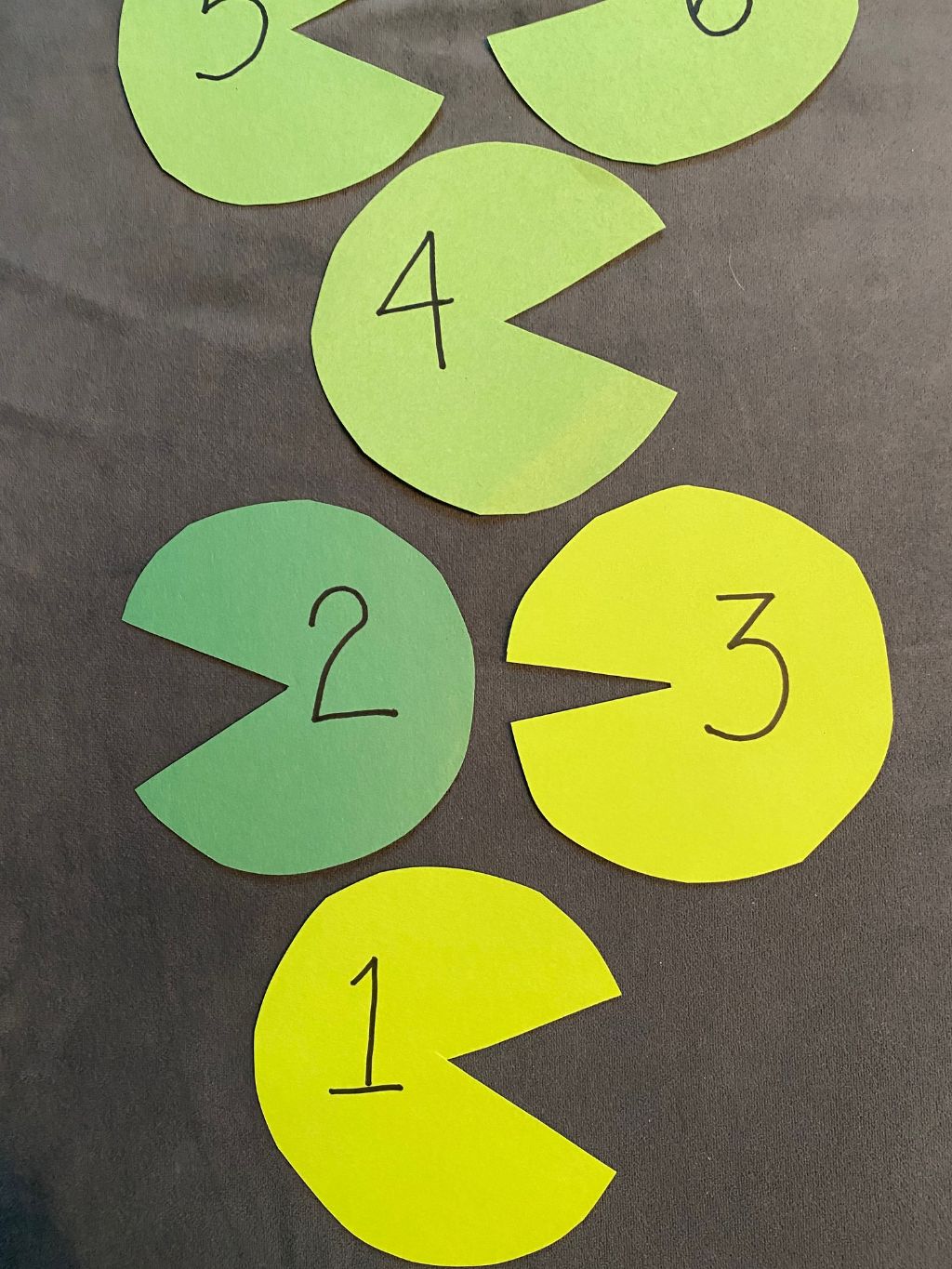 Make 10 lily pads out of green paper, newsprint, face cloths, socks or whatever you have around the house.  If you can make them with paper, number them 1-10. Place them in order 1-10 or next to each other.Have your child hop up and back to 10.  All hopping is done on one foot unless your child needs to hop with two feet and then put two lily pads side-by-side. Call out numbers and have your child hop to them.(Hold onto Lily Pads to use on Wednesday and Friday)SongFun ActivityFive Green and Speckled FrogsFive green and speckled frogs sat on a speckled log Eating some most delicious bugs -- YUM YUM! One jumped into the pool where it was nice and cool Then there were four green and speckled frogs.Repeat with 4, 3, 2, 1, noneYou can print the frogs here:https://picklebums.com/five-green-frogs-printable/Create a POND sensory bowlGather materials to use:Large shallow bowl,sticks, stones, sand, water, dirt, leaves, fabricWhat will float on the surface as a lily pad? (try leaves!) Create frogs: draw eyes, nose, mouth on a plastic lid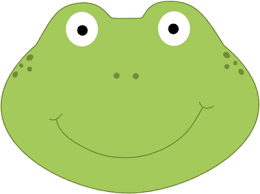 Create bugs: use rice, cereal, beans for frogs to eat GET MOVINGGet moving inside or Outside in your yard So get outside, safely, when you can.